                            s t r a s s e r                                 todos los cursos de modaIntroducción a la moda, set personal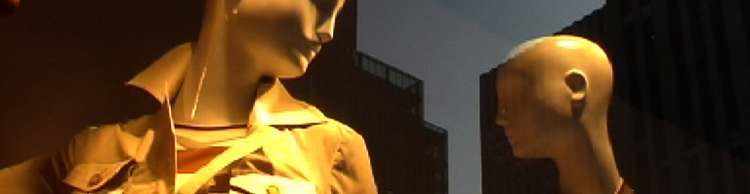 FaldaMedidas personales falda básica.Práctica de máquina recta y overlook.Molde de falda a confeccionarCálculo de telaCorte y armado Terminaciones  PantalónMedidas de pantalón y molde básicoMolde del modelo a confeccionar y cálculo de telaCorte y armado Terminaciones Remera elastizadaMedidas para remerasMolde de remera elastizada básicaMolde de remera a confeccionar, cálculo de telaCorte y armado Práctica con máquina overlook y collareta.TrenchMolde básico de trench y transformación, cálculo de tela.Materiales necesarios: tela, entretela, forro para bolsillos.Corte y armado  Confección y terminaciones del modelo.Carga horaria 2 horas semanales. Duración estimada 6 mesesIntensivo: 4hs por semana. Duración estimada 3 mesesInstituto Strasser /Brandzen 1961 Of. Ep 101 /Tel. 093748381/  instituto.strasser@gmail.com www.institutostrasser.com